                                                                                                                I.E.S. Mariana Pineda. Geography and History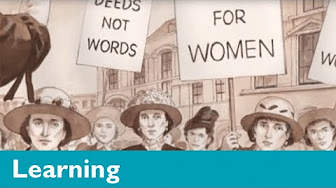 STORIES FROM PARLIAMENT: VOTES FOR WOMENKey words: suffragette, march, protest, party, meeting, crowd, law, court, imprisonment, cell, stinkAnswer the following questions:1. When and where does the story take place? Why are the suffragettes doing a march?2. Write three reasons why suffragettes demand the legal right of women to vote:3. How long does Constance Lytton spend in prison? What confession does she make at the end of the video?Tick the suffragettes’ demands seen in the video:  Votes for women                                                                             Equal salary for womenEqual education                                                                                Deeds not wordsWomen should be law makers                                                      Financial and legal independenceDivorce and free contraception                                                    Do us justiceSay if the following sentences are true or false. Remember that if they are false you should correct them:Emmeline Pankhurst, the leader of the suffragettes, is a lady. She belongs to a family of the ruling class. ______At the beginning of the 20th century important post were barred to women in all professions. _____Constance Lytton is afraid of being imprisoned a second time. As a result, she decides to abandon the Women Suffrage Movement. ______At the Houses of Parliament a police man tells Constance Lytton to go home and take care of her children. ______